แบบเสนอโครงการกองทุนหลักประกันสุขภาพระดับท้องถิ่น เขต 12 สงขลา(แบบฟอร์มนี้เป็นตัวอย่าง กองทุน สามารถปรับเปลี่ยนหรือเพิ่มเติมรายละเอียดได้ ตามความเหมาะสม)กิจกรรม(ปรับเพิ่ม หัวข้อได้ มากกว่าตัวอย่าง)ออกแบบกิจกรรมให้ละเอียดจะทำอะไร กับใคร จำนวนเท่าไหร่ เมื่อไร่ ใช้งบประมาณเท่าไหร่ รายการอะไรบ้าง อธิบายอย่างละเอียด7. สรุปแผนงาน/โครงการ/กิจกรรม7.1	หน่วยงาน/องค์กร/กลุ่มคน ที่รับผิดชอบโครงการ (ตามประกาศคณะกรรมการหลักประกันฯ พ.ศ. 2561 ข้อ 10)	ชื่อหน่วยงาน/องค์กร/กลุ่มคน ...........................................................................................................................	  7.1.1 หน่วยบริการหรือสถานบริการสาธารณสุข เช่น รพ.สต.	  7.1.2 หน่วยงานสาธารณสุขอื่นของ อปท. เช่น กองสาธารณสุขของเทศบาล	  7.1.3 หน่วยงานสาธารณสุขอื่นของรัฐ เช่น สสอ.	  7.1.4 หน่วยงานอื่นๆ ที่ไม่ใช่หน่วยงานสาธารณสุข เช่น โรงเรียน	  7.1.5 กลุ่มหรือองค์กรประชาชน7.2	ประเภทการสนับสนุน (ตามประกาศคณะกรรมการหลักประกันฯ พ.ศ. 2561 ข้อ 10)	  7.2.1 สนับสนุนและส่งเสริมการจัดบริการสาธารณสุขของหน่วยบริการ/สถานบริการ/หน่วยงานสาธารณสุข                         [ข้อ 10(1)]              7.2.2 สนับสนุนการจัดกระบวนการหรือกิจกรรมสร้างเสริมสุขภาพ และการป้องกันโรคของกลุ่มหรือองค์กร                        ประชาชน/หน่วยงานอื่น [ข้อ 10(2)]	  7.2.3 สนับสนุนและส่งเสริมการจัดบริการสาธารณสุขของ ศูนย์เด็กเล็ก/ผู้สูงอายุ/คนพิการ [ข้อ 10(3)]	  7.2.4 สนับสนุนการบริหารหรือพัฒนากองทุนฯ [ข้อ 10(4)]	  7.2.5 สนับสนุนกรณีเกิดโรคระบาดหรือภัยพิบัติ [ข้อ 10 (5)]7.3	กลุ่มเป้าหมายหลัก (ตามแนบท้ายประกาศคณะอนุกรรมการส่งเสริมสุขภาพและป้องกันโรคฯ พ.ศ. 2557)	  7.3.1 กลุ่มหญิงตั้งครรภ์และหญิงหลังคลอด   จำนวน.............................	  7.3.2 กลุ่มเด็กเล็กและเด็กก่อนวัยเรียน จำนวน.............................	  7.3.3 กลุ่มเด็กวัยเรียนและเยาวชน  จำนวน 120 คน	  7.3.4 กลุ่มวัยทำงาน จำนวน.............................	  7.3.5.1 กลุ่มผู้สูงอายุ จำนวน.............................	  7.3.5.2 กลุ่มผู้ป่วยโรคเรื้อรัง จำนวน.............................	  7.3.6 กลุ่มคนพิการและทุพพลภาพ จำนวน.............................	  7.3.7 กลุ่มประชาชนทั่วไปที่มีภาวะเสี่ยง จำนวน.............................	  7.3.8 สำหรับการบริหารหรือพัฒนากองทุนฯ [ข้อ 10(4)]7.4	กิจกรรมหลักตามกลุ่มเป้าหมายหลัก	  7.4.1  กลุ่มหญิงตั้งครรภ์และหญิงหลังคลอด	  7.4.1.1 การสำรวจข้อมูลสุขภาพ การจัดทำทะเบียนและฐานข้อมูลสุขภาพ	  7.4.1.2 การตรวจคัดกรอง ประเมินภาวะสุขภาพ และการค้นหาผู้มีภาวะเสี่ยง	  7.4.1.3 การเยี่ยมติดตามดูแลสุขภาพก่อนคลอดและหลังคลอด	  7.4.1.4 การรณรงค์/ประชาสัมพันธ์/ฝึกอบรม/ให้ความรู้	  7.4.1.5 การส่งเสริมการเลี้ยงลูกด้วยนมแม่	  7.4.1.6 การคัดกรองและดูแลรักษามะเร็งปากมดลูกและมะเร็งเต้านม	  7.4.1.7 การส่งสริมสุขภาพช่องปาก	  7.4.1.8 อื่นๆ (ระบุ) .................................................................................................................	  7.4.2  กลุ่มเด็กเล็กและเด็กก่อนวัยเรียน	  7.4.2.1 การสำรวจข้อมูลสุขภาพ การจัดทำทะเบียนและฐานข้อมูลสุขภาพ	  7.4.2.2 การตรวจคัดกรอง ประเมินภาวะสุขภาพ และการค้นหาผู้มีภาวะเสี่ยง	  7.4.2.3 การเยี่ยมติดตามดูแลสุขภาพ	  7.4.2.4 การรณรงค์/ประชาสัมพันธ์/ฝึกอบรม/ให้ความรู้	  7.4.2.5 การส่งเสริมพัฒนาการตามวัย/กระบวนการเรียนรู้/ความฉลาดทางปัญญาและอารมณ์	  7.4.2.6 การส่งเสริมการได้รับวัคซีนป้องกันโรคตามวัย	  7.4.2.7 การส่งเสริมสุขภาพช่องปาก	  7.4.2.8 อื่นๆ (ระบุ) .................................................................................................................	  7.4.3  กลุ่มเด็กวัยเรียนและเยาวชน	  7.4.3.1 การสำรวจข้อมูลสุขภาพ การจัดทำทะเบียนและฐานข้อมูลสุขภาพ	  7.4.3.2 การตรวจคัดกรอง ประเมินภาวะสุขภาพ และการค้นหาผู้มีภาวะเสี่ยง	  7.4.3.3 การเยี่ยมติดตามดูแลสุขภาพ	 7.4.3.4 การรณรงค์/ประชาสัมพันธ์/ฝึกอบรม/ให้ความรู้	  7.4.3.5 การส่งสริมพัฒนาการตามวัย/กระบวนการเรียนรู้/ความฉลาดทางปัญญาและอารมณ์	  7.4.3.6 การส่งเสริมการได้รับวัคซีนป้องกันโรคตามวัย	  7.4.3.7 การป้องกันและลดปัญหาด้านเพศสัมพันธ์/การตั้งครรภ์ไม่พร้อม	  7.4.3.8 การป้องกันและลดปัญหาด้านสารเสพติด/ยาสูบ/เครื่องดื่มแอลกอฮอร์	  7.4.3.9 อื่นๆ (ระบุ) กลุ่มนักเรียนที่มีภาวะเสี่ยงต่อความอ้วน และกลุ่มอ้วน	  7.4.4  กลุ่มวัยทำงาน	  7.4.4.1 การสำรวจข้อมูลสุขภาพ การจัดทำทะเบียนและฐานข้อมูลสุขภาพ	  7.4.4.2 การตรวจคัดกรอง ประเมินภาวะสุขภาพ และการค้นหาผู้มีภาวะเสี่ยง	  7.4.4.3 การเยี่ยมติดตามดูแลสุขภาพ	  7.4.4.4 การรณรงค์/ประชาสัมพันธ์/ฝึกอบรม/ให้ความรู้	  7.4.4.5 การส่งเสริมพฤติกรรมสุขภาพในกลุ่มวัยทำงานและการปรับเปลี่ยนสิ่งแวดล้อมในการทำงาน	  7.4.4.6 การส่งเสริมการดูแลสุขภาพจิตแก่กลุ่มวัยทำงาน	  7.4.4.7 การป้องกันและลดปัญหาด้านเพศสัมพันธ์/การตั้งครรภ์ไม่พร้อม	  7.4.4.8 การป้องกันและลดปัญหาด้านสารเสพติด/ยาสูบ/เครื่องดื่มแอลกอฮอร์	  7.4.4.9 อื่นๆ (ระบุ) ................................................................................................................	  7.4.5.1 กลุ่มผู้สูงอายุ	  7.4.5.1.1 การสำรวจข้อมูลสุขภาพ การจัดทำทะเบียนและฐานข้อมูลสุขภาพ	  7.4.5.1.2 การตรวจคัดกรอง ประเมินภาวะสุขภาพ และการค้นหาผู้มีภาวะเสี่ยง	  7.4.5.1.3 การเยี่ยมติดตามดูแลสุขภาพ	  7.4.5.1.4 การรณรงค์/ประชาสัมพันธ์/ฝึกอบรม/ให้ความรู้	  7.4.5.1.5 การส่งเสริมพัฒนาทักษะทางกายและใจ	  7.4.5.1.6 การคัดกรองและดูแลผู้มีภาวะซึมเศร้า	  7.4.5.1.7 การคัดกรองและดูแลผู้มีภาวะข้อเข่าเสื่อม	  7.4.5.1.8 อื่นๆ (ระบุ) .................................................................................................................	  7.4.5.2 กลุ่มผู้ป่วยโรคเรื้อรัง	  7.4.5.2.1 การสำรวจข้อมูลสุขภาพ การจัดทำทะเบียนและฐานข้อมูลสุขภาพ	  7.4.5.2.2 การตรวจคัดกรอง ประเมินภาวะสุขภาพ และการค้นหาผู้มีภาวะเสี่ยง	  7.4.5.2.3 การเยี่ยมติดตามดูแลสุขภาพ	  7.4.5.2.4 การรณรงค์/ประชาสัมพันธ์/ฝึกอบรม/ให้ความรู้	  7.4.5.2.5 การคัดกรองและดูแลผู้ป่วยโรคเบาหวานและความดันโลหิตสูง	  7.4.5.2.6 การคัดกรองและดูแลผู้ป่วยโรคหัวใจ	  7.4.5.2.7 การคัดกรองและดูแลผู้ป่วยโรคหลอดเลือดสมอง	  7.4.5.2.8 การคัดกรองและดูแลผู้ป่วยโรคมะเร็ง	  7.4.5.2.9 อื่นๆ (ระบุ) .................................................................................................................	  7.4.6  กลุ่มคนพิการและทุพพลภาพ	  7.4.6.1 การสำรวจข้อมูลสุขภาพ การจัดทำทะเบียนและฐานข้อมูลสุขภาพ	  7.4.6.2 การตรวจคัดกรอง ประเมินภาวะสุขภาพ และการค้นหาผู้มีภาวะเสี่ยง	  7.4.6.3 การเยี่ยมติดตามดูแลสุขภาพ	  7.4.6.4 การรณรงค์/ประชาสัมพันธ์/ฝึกอบรม/ให้ความรู้	  7.4.6.5 การส่งเสริมพัฒนาทักษะทางกายและใจ	  7.4.6.6 การคัดกรองและดูแลผู้มีภาวะซึมเศร้า	  7.4.6.7 การคัดกรองและดูแลผู้มีภาวะข้อเข่าเสื่อม	  7.4.6.8 อื่นๆ (ระบุ) .................................................................................................................	  7.4.7  กลุ่มประชาชนทั่วไปที่มีภาวะเสี่ยง	  7.4.7.1 การสำรวจข้อมูลสุขภาพ การจัดทำทะเบียนและฐานข้อมูลสุขภาพ	  7.4.7.2 การตรวจคัดกรอง ประเมินภาวะสุขภาพ และการค้นหาผู้มีภาวะเสี่ยง	  7.4.7.3 การเยี่ยมติดตามดูแลสุขภาพ	  7.4.7.4 การรณรงค์/ประชาสัมพันธ์/ฝึกอบรม/ให้ความรู้	  7.4.7.5 การส่งเสริมการปรับเปลี่ยนพฤติกรรมและสิ่งแวดล้อมที่มีผลกระทบต่อสุขภาพ	  7.4.7.6 อื่นๆ (ระบุ) .................................................................................................................	  7.4.8  สำหรับการบริหารหรือพัฒนากองทุนฯ [ข้อ 10(4)]	  7.4.8.1 อื่นๆ (ระบุ) .................................................................................................................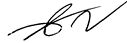 ลงชื่อ ............... ................................................ ผู้เสนอแผนงาน/โครงการ/กิจกรรม               (นายสัญญา  ทองมีขวัญ)      ตำแหน่งผู้อำนวยการโรงเรียนวัดน้ำผุดส่วนที่ 2 : ผลการพิจารณาแผนงาน/โครงการ/กิจกรรม (สำหรับเจ้าหน้าที่ อปท. ที่ได้รับมอบหมายลงรายละเอียด)	ตามมติการประชุมคณะกรรมการกองทุนหลักประกันสุขภาพ...........................................................................
ครั้งที่ ........... / 25…………… เมื่อวันที่ ............................................  ผลการพิจารณาแผนงาน/โครงการ/กิจกรรม ดังนี้	  อนุมัติงบประมาณ เพื่อสนับสนุนแผนงาน/โครงการ/กิจกรรม จำนวน .............................................. บาท	เพราะ .........................................................................................................................................................		   .........................................................................................................................................................	  ไม่อนุมัติงบประมาณ เพื่อสนับสนุนแผนงาน/โครงการ/กิจกรรม 	เพราะ .........................................................................................................................................................		   .........................................................................................................................................................	หมายเหตุเพิ่มเติม (ถ้ามี) ...................................................................................................................................
.........................................................................................................................................................................................
.........................................................................................................................................................................................	  ให้รายงานผลความสำเร็จของแผนงาน/โครงการ/กิจกรรม ตามแบบฟอร์ม (ส่วนที่ 3) ภายในวันที่ ………………………………………………….........ลงชื่อ ....................................................................       (..................................................................)ตำแหน่ง ................................................................วันที่-เดือน-พ.ศ. ....................................................รหัสโครงการ66 – L1498 – 2 -003  ปี-รหัสกองทุน 5 ตัว-ประเภท-ลำดับโครงการในหมวดชื่อโครงการ/กิจกรรมโครงการ ส่งเสริมการเล่นกีฬา ลดอ้วน ปลอดโรค พาชีวิตมีความสุขชื่อกองทุนกองทุนหลักประกันสุขภาพองค์การบริหารส่วนตำบลน้ำผุด  สนับสนุนและส่งเสริมการจัดบริการสาธารณสุขของ หน่วยบริการ/สถานบริการ/หน่วยงานสาธารณสุข [ข้อ 10(1)]  สนับสนุนการจัดกระบวนการหรือกิจกรรมสร้างเสริมสุขภาพ และการป้องกันโรคของกลุ่มหรือองค์กรประชาชน/หน่วยงานอื่น [ข้อ 10(2)] สนับสนุนและส่งเสริมการจัดบริการสาธารณสุขของ ศูนย์เด็กเล็ก/ผู้สูงอายุ/คนพิการ [ข้อ 10(3)] สนับสนุนการบริหารหรือพัฒนากองทุนฯ [ข้อ 10(4)] สนับสนุนกรณีเกิดโรคระบาดหรือภัยพิบัติ [ข้อ 10(5)]หน่วยงาน/องค์กร/กลุ่มคน ที่รับผิดชอบโครงการ  หน่วยบริการหรือสถานบริการสาธารณสุข เช่น รพ.สต.  หน่วยงานสาธารณสุขอื่นของ อปท. เช่น กองสาธารณสุขของเทศบาล  หน่วยงานสาธารณสุขอื่นของรัฐ เช่น สสอ. หน่วยงานอื่นๆ ที่ไม่ใช่หน่วยงานสาธารณสุข เช่น โรงเรียน กองการศึกษาฯ กลุ่มหรือองค์กรประชาชนตั้งแต่  5 คนชื่อองค์กร/กลุ่มคน (5 คน)ชื่อองค์กร  โรงเรียนวัดน้ำผุดวันอนุมัติระยะเวลาดำเนินโครงการตั้งแต่ วันที่ 1  เดือนมกราคม  พ.ศ. 2567 ถึง   วันที่ 31  เดือนสิงหาคม  พ.ศ.2567งบประมาณจำนวน  25,024  บาทหลักการและเหตุผล (ระบุที่มาของการทำโครงการ)          ลักษณะอันพึงประสงค์ประการแรก ๆ ของคนไทยที่ส่งผลต่อการดำเนินชีวิตนั้นได้แก่ การมีสุขภาพกายและสุขภาพจิตดี  ปลอดภัยจากโรคภัยไข้เจ็บ แต่ปัจจุบันสถานการณ์ปัญหาสุขภาพได้เปลี่ยนแปลงไปตามความก้าวหน้าทางเทคโนโลยี ทั้งนี้สาเหตุเนื่องมาจากการมีพฤติกรรมสุขภาพที่ไม่ถูกต้องของบุคคล ตลอดจนปัญหาสภาพแวดล้อมทั้งทางกายภาพและทางสังคม ซึ่งนับวันแนวโน้มของปัญหาเหล่านี้ย่อมมีความรุนแรงขึ้น โดยเฉพาะในเด็กวัยเรียนที่เริ่มมีปัญหาทางด้านสุขภาพที่จะส่งผลต่อไปยังในอนาคตเมื่อโตขึ้น โรงเรียนวัดน้ำผุดตระหนักถึงความสำคัญของการแก้ปัญหาดังกล่าว จึงได้มีการสำรวจภาวะโภชนาการของนักเรียนโรงเรียนวัดน้ำผุด     ผลปรากฏว่า มีนักเรียนมีภาวะทุพโภชนาการดังนี้ นักเรียนมีภาวะเริ่มอ้วนและอ้วน จำนวน 22 คน คิดเป็นร้อยละ 18.33  นักเรียนที่มีภาวะค่อนข้างผอมและผอม จำนวน 23 คน คิดเป็นร้อยละ 19.17  ส่วนนักเรียนที่มีภาวะโภชนาการสมส่วน จำนวน 75 คน คิดเป็นร้อยละ 62.50  ซึ่งจากผลการสำรวจพบว่านักเรียนมีปัญหาด้านภาวะทุพโภชนาการอยู่ในเกณฑ์ที่สูง ดังนั้นเพื่อแก้ปัญหาดังกล่าว อีกทั้งยังได้ส่งเสริมสุขภาพที่ดีแก่นักเรียนที่มีภาวะโภชนาการดีอยู่แล้ว จึงได้จัดทำโครงการส่งเสริมการเล่นกีฬา ลดอ้วน ปลอดโรค พาชีวิตมีความสุขขึ้น โดยกิจกรรมที่ดำเนินการนั้นนอกจากจะเป็นการส่งเสริมนักเรียนให้มีการออกกำลังกายเพื่อลดอ้วน สร้างความแข็งแรงให้กับร่างกายแล้ว ยังเป็นการเสริมสร้างความรักความสามัคคี การมีน้ำใจนักกีฬา การผ่อนคลายความเครียดจากการเรียนซึ่งส่งผลให้ภาวะสุขภาพจิตดีอีกทางหนึ่งด้วยหลักการและเหตุผล (ระบุที่มาของการทำโครงการ)          ลักษณะอันพึงประสงค์ประการแรก ๆ ของคนไทยที่ส่งผลต่อการดำเนินชีวิตนั้นได้แก่ การมีสุขภาพกายและสุขภาพจิตดี  ปลอดภัยจากโรคภัยไข้เจ็บ แต่ปัจจุบันสถานการณ์ปัญหาสุขภาพได้เปลี่ยนแปลงไปตามความก้าวหน้าทางเทคโนโลยี ทั้งนี้สาเหตุเนื่องมาจากการมีพฤติกรรมสุขภาพที่ไม่ถูกต้องของบุคคล ตลอดจนปัญหาสภาพแวดล้อมทั้งทางกายภาพและทางสังคม ซึ่งนับวันแนวโน้มของปัญหาเหล่านี้ย่อมมีความรุนแรงขึ้น โดยเฉพาะในเด็กวัยเรียนที่เริ่มมีปัญหาทางด้านสุขภาพที่จะส่งผลต่อไปยังในอนาคตเมื่อโตขึ้น โรงเรียนวัดน้ำผุดตระหนักถึงความสำคัญของการแก้ปัญหาดังกล่าว จึงได้มีการสำรวจภาวะโภชนาการของนักเรียนโรงเรียนวัดน้ำผุด     ผลปรากฏว่า มีนักเรียนมีภาวะทุพโภชนาการดังนี้ นักเรียนมีภาวะเริ่มอ้วนและอ้วน จำนวน 22 คน คิดเป็นร้อยละ 18.33  นักเรียนที่มีภาวะค่อนข้างผอมและผอม จำนวน 23 คน คิดเป็นร้อยละ 19.17  ส่วนนักเรียนที่มีภาวะโภชนาการสมส่วน จำนวน 75 คน คิดเป็นร้อยละ 62.50  ซึ่งจากผลการสำรวจพบว่านักเรียนมีปัญหาด้านภาวะทุพโภชนาการอยู่ในเกณฑ์ที่สูง ดังนั้นเพื่อแก้ปัญหาดังกล่าว อีกทั้งยังได้ส่งเสริมสุขภาพที่ดีแก่นักเรียนที่มีภาวะโภชนาการดีอยู่แล้ว จึงได้จัดทำโครงการส่งเสริมการเล่นกีฬา ลดอ้วน ปลอดโรค พาชีวิตมีความสุขขึ้น โดยกิจกรรมที่ดำเนินการนั้นนอกจากจะเป็นการส่งเสริมนักเรียนให้มีการออกกำลังกายเพื่อลดอ้วน สร้างความแข็งแรงให้กับร่างกายแล้ว ยังเป็นการเสริมสร้างความรักความสามัคคี การมีน้ำใจนักกีฬา การผ่อนคลายความเครียดจากการเรียนซึ่งส่งผลให้ภาวะสุขภาพจิตดีอีกทางหนึ่งด้วยวิธีดำเนินการ (ออกแบบให้ละเอียด)ขั้นวางแผน(plan)     1.  ประชุมชี้แจงแผนงานดำเนินงานโครงการ( เสนอโครงการ)ขั้นดำเนินการ(do)     2.  แต่งตั้งคณะทำงาน     3.  จัดกิจกรรมส่งเสริมสุขภาพ         3.1 สำรวจ ภาวะโภชนาการ การเจริญเติบโตของนักเรียนโรงเรียนวัดน้ำผุดโดยใช้โปรแกรม BNutri-GSP         3.2 ดำเนินการเตรียมวัสดุอุปกรณ์         3.3 ออกกำลังกายสร้างสุขด้วยกิจกรรม               3.3.1  กิจกรรมกายบริหารประกอบเพลง ทุกวันจันทร์ – วันศุกร์  เวลา 08.15 – 08.30 น.              3.3.2  กิจกรรมกีฬาสร้างสุขภาพ โดยให้นักเรียนเล่นกีฬาตามความสนใจ ได้แก่ ฮูลาฮูป แบตมินตัน  เปตอง  วอลเลย์บอล                       และฟุตบอล ในทุกวันจันทร์ และวันพุธ ระดับชั้นอนุบาล เวลา 14.00 – 14.30 น. ระดับชั้นประถมศึกษา                        เวลา 15.00 – 15.30 น.               3.3.3  กิจกรรมแอโรบิคแดนซ์ ทุกวันศุกร์ เวลา 14.30 -15.30 น.ขั้นการตรวจสอบ/ประเมินผล(Check)     4.  นิเทศติดตาม / ประเมินผลขั้นการปรับปรุง/พัฒนา(Action)     5.  สรุปผล/จัดทำรายงานเพื่อพัฒนาปรับปรุงในต่อไปวิธีดำเนินการ (ออกแบบให้ละเอียด)ขั้นวางแผน(plan)     1.  ประชุมชี้แจงแผนงานดำเนินงานโครงการ( เสนอโครงการ)ขั้นดำเนินการ(do)     2.  แต่งตั้งคณะทำงาน     3.  จัดกิจกรรมส่งเสริมสุขภาพ         3.1 สำรวจ ภาวะโภชนาการ การเจริญเติบโตของนักเรียนโรงเรียนวัดน้ำผุดโดยใช้โปรแกรม BNutri-GSP         3.2 ดำเนินการเตรียมวัสดุอุปกรณ์         3.3 ออกกำลังกายสร้างสุขด้วยกิจกรรม               3.3.1  กิจกรรมกายบริหารประกอบเพลง ทุกวันจันทร์ – วันศุกร์  เวลา 08.15 – 08.30 น.              3.3.2  กิจกรรมกีฬาสร้างสุขภาพ โดยให้นักเรียนเล่นกีฬาตามความสนใจ ได้แก่ ฮูลาฮูป แบตมินตัน  เปตอง  วอลเลย์บอล                       และฟุตบอล ในทุกวันจันทร์ และวันพุธ ระดับชั้นอนุบาล เวลา 14.00 – 14.30 น. ระดับชั้นประถมศึกษา                        เวลา 15.00 – 15.30 น.               3.3.3  กิจกรรมแอโรบิคแดนซ์ ทุกวันศุกร์ เวลา 14.30 -15.30 น.ขั้นการตรวจสอบ/ประเมินผล(Check)     4.  นิเทศติดตาม / ประเมินผลขั้นการปรับปรุง/พัฒนา(Action)     5.  สรุปผล/จัดทำรายงานเพื่อพัฒนาปรับปรุงในต่อไป ผลที่คาดว่าจะได้รับ        1. นักเรียนโรงเรียนวัดน้ำผุดจำนวน 120 คน ได้เข้าร่วมการออกกำลังกายตามกิจกรรมที่โรงเรียนจัดขึ้น        2. นักเรียนโรงเรียนวัดน้ำผุดที่มีปัญหาภาวะทุพโภชนาการที่ระดับน้ำหนักเกินเกณฑ์มาตรฐานและกำลังจะเกินเกณฑ์มาตรฐานหรือน้อยกว่าเกณฑ์มาตรฐานตามข้อมูลเข้าโปรแกรม BNutri-GSPได้รับการพัฒนาทำให้มีจำนวนลดลง และปลอดจากโรคอ้วน        3. เด็กนักเรียนมีสุขภาพร่างกายแข็งแรง        4. นักเรียนมีสุขภาพจิตดี รื่นเริง แจ่มใส่  ผลที่คาดว่าจะได้รับ        1. นักเรียนโรงเรียนวัดน้ำผุดจำนวน 120 คน ได้เข้าร่วมการออกกำลังกายตามกิจกรรมที่โรงเรียนจัดขึ้น        2. นักเรียนโรงเรียนวัดน้ำผุดที่มีปัญหาภาวะทุพโภชนาการที่ระดับน้ำหนักเกินเกณฑ์มาตรฐานและกำลังจะเกินเกณฑ์มาตรฐานหรือน้อยกว่าเกณฑ์มาตรฐานตามข้อมูลเข้าโปรแกรม BNutri-GSPได้รับการพัฒนาทำให้มีจำนวนลดลง และปลอดจากโรคอ้วน        3. เด็กนักเรียนมีสุขภาพร่างกายแข็งแรง        4. นักเรียนมีสุขภาพจิตดี รื่นเริง แจ่มใส่ เป้าหมาย/วัตถุประสงค์ตัวชี้วัดวัตถุประสงค์     1. เพื่อส่งเสริมให้นักเรียนโรงเรียนวัดน้ำผุดได้ออกกำลังกาย     2. เพื่อแก้ปัญหานักเรียนที่มีปัญหาภาวะทุพโภชนาการตามข้อมูลโปรแกรม BNutri-GSP ให้มีจำนวนลดลง     3.  เพื่อให้นักเรียนมีสุขภาพร่างกายที่แข็งแรง     4.  เพื่อให้นักเรียนมีสุขภาพจิตดี ร่าเริง แจ่มใสตัวชี้วัดความสำเร็จ   1. นักเรียนโรงเรียนวัดน้ำผุดเข้าร่วมกิจกรรมออกกำลังกาย ร้อยละ 90   2. นักเรียนโรงเรียนวัดน้ำผุดมีภาวะโภชนาการสมส่วนตามเกณฑ์ ร้อยละ 75   2. นักเรียนมีสุขภาพแข็งแรงตามเกณฑ์การทดสอบสมรรถภาพ ร้อยละ 75   3. นักเรียนมีสุขภาพจิต ร่าเริง แจ่มใส ตามเกณฑ์การประเมิน SDQ ร้อยละ 90ชนิดกิจกรรมงบประมาณ ระบุวัน/ช่วงเวลา1.  กิจกรรมสรุปภาวะโภชนาการนักเรียนโรงเรียนวัดน้ำผุด-ธันวาคม 25662.  กิจกรรมจัดหาอุปกรณ์กีฬาให้นักเรียนในโรงเรียนได้ออกกำลังกาย1.  ค่าวัสดุอุปกรณ์ต่าง ๆ      - ตู้ลำโพงเอนกประสงค์ ขนาดไม่น้อยกว่า 15 นิ้ว พร้อมไมล์ลอย ราคา  9,750 บาท     -  ฮุลาฮูป  จำนวน  20 อัน ราคาอันละ 195 บาท เป็นเงิน 3,900 บาท     -  ไม้แบตมินตัน (แบบคู่)  จำนวน 10 คู่ ราคาคู่ละ 295 บาท เป็นเงิน 2,950 บาท     -  ชุดเปตอง 3  ลูก  จำนวน 4  ชุด ราคาชุดละ 1,998 บาท  เป็นเงิน  7,992 บาท2. ค่าไวนิลประชาสัมพันธ์ ขนาด 1.2 x 2.4 เมตร จำนวน 1 แผ่น ราคา 432 บาทมกราคม 25673.  กิจกรรมออกกำลังกายสร้างสุข     3.1  กิจกรรมกายบริหารประกอบเพลง     3.2  กิจกรรมกีฬาสร้างสุขภาพ     3.3  กิจกรรมแอโรบิคแดนซ์--  ทุกวันตอนเช้า เวลา 08.15 – 08.30 น.-  ทุกวันจันทร์และวันพุธ ระดับอนุบาล เวลา 14.00 – 14.30 น.ระดับประถมศึกษา เวลา 15.00 – 15.30 น.- ทุกวันศุกร์ เวลา 14.30 – 15.30 น.4. ประเมินผลภาวะโภชนาการของนักเรียนโรงเรียนวัดน้ำผุดที่เข้าร่วมโครงการ 2 ช่วงเวลา ได้แก่    ช่วงที่ 1  เดือนมกราคม 2567 - เดือนมีนาคม 2567    ช่วงที่ 2 เดือนพฤษภาคม 2567 - เดือนสิงหาคม 2567-5.  รายงานผลการดำเนินโครงการ31 สิงหาคม 2567รวม 25,024 บาท